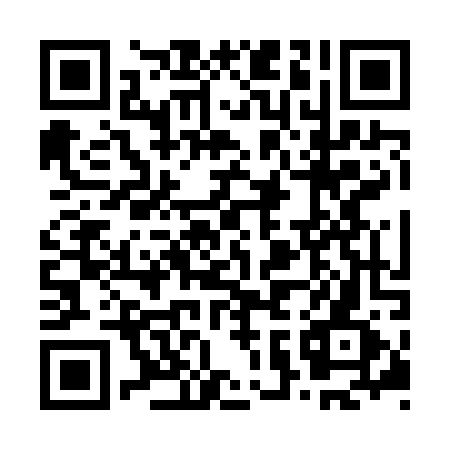 Ramadan times for Pocheon, South KoreaMon 11 Mar 2024 - Wed 10 Apr 2024High Latitude Method: NonePrayer Calculation Method: Muslim World LeagueAsar Calculation Method: ShafiPrayer times provided by https://www.salahtimes.comDateDayFajrSuhurSunriseDhuhrAsrIftarMaghribIsha11Mon5:215:216:4812:414:016:356:357:5712Tue5:205:206:4712:414:016:366:367:5813Wed5:185:186:4512:414:026:376:377:5914Thu5:165:166:4412:404:026:376:378:0015Fri5:155:156:4212:404:036:386:388:0116Sat5:135:136:4112:404:036:396:398:0217Sun5:125:126:3912:404:046:406:408:0318Mon5:105:106:3812:394:046:416:418:0419Tue5:095:096:3612:394:056:426:428:0520Wed5:075:076:3512:394:056:436:438:0621Thu5:055:056:3312:384:056:446:448:0722Fri5:045:046:3212:384:066:456:458:0823Sat5:025:026:3012:384:066:466:468:0924Sun5:005:006:2912:374:076:476:478:1025Mon4:594:596:2712:374:076:486:488:1126Tue4:574:576:2612:374:076:496:498:1227Wed4:554:556:2412:374:086:506:508:1328Thu4:544:546:2312:364:086:516:518:1429Fri4:524:526:2112:364:086:516:518:1530Sat4:504:506:2012:364:096:526:528:1631Sun4:484:486:1812:354:096:536:538:181Mon4:474:476:1612:354:096:546:548:192Tue4:454:456:1512:354:106:556:558:203Wed4:434:436:1312:344:106:566:568:214Thu4:424:426:1212:344:106:576:578:225Fri4:404:406:1012:344:116:586:588:236Sat4:384:386:0912:344:116:596:598:247Sun4:364:366:0712:334:117:007:008:258Mon4:354:356:0612:334:117:017:018:269Tue4:334:336:0512:334:127:027:028:2810Wed4:314:316:0312:324:127:027:028:29